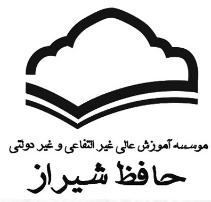                           فرم شماره یک-پیشنهاد موضوع ( پروپوزال) طرح نهایی معماری                        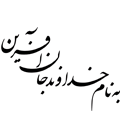                              فرم شماره دو-فرم روند پیشبرد ( کرکسیون ) طرح نهایی                                        فرم شماره سه- تقاضای ارائه طرح نهاییبا سلام اعلام آمادگی خانم /آقای ........................................با شماره دانشجویی .......................................جهت ارائه پروژه درس "طرح نهایی" با موضوع .................................................مورد تأئید اینجانب .................................................به عنوان استاد راهنمای نامبرده می باشد. مقطع تحصیلی : کارشناسی ناپیوسته       مهندسی معماری      شیوه ارائه :   دفاع                تحویلبرنامه زمانبندی جهت اعلام حضور استاد محترم راهنما جهت برگزاری جلسه ارائه طرح (دفاع از پروژه) دانشجو و همچنین دو جلسه حضور به عنوان استاد داورتاریخ: ................................نام استاد راهنما :....................................... امضاء استاد راهنما                               فرم شماره چهار - فرم تایید انطباق رساله با شیوه نامه ي مصوبرشته معماری (مقاطع مهندسی،کارشناسی ناپیوسته و کارشناسی معماري داخلی)                         فرم شماره پنج - فرم تایید سازه و تاسیسات پروژه ي طرح نهاییرشته معماری (مقاطع مهندسی،کارشناسی ناپیوسته و کارشناسی معماري داخلی)پیوست -  روی جلد و صفحه اول رساله 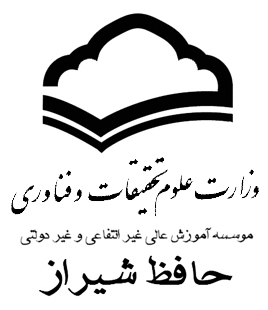 موسسه آموزش عالی غیر انتفاعی حافظ شیراز(B Lotus 14)پروژه پایانی جهت دریافت درجه کارشناسی رشته معماری (B Lotus 14)عنوان پروژه:(B Lotus 14)]عنوان پایان نامه اینجا درج شود- B Titr 15 [استاد راهنما:(B Lotus 14)]مهندس/ دکتر   نام  نام خانوادگی- B Titr 15 [نگارش:(B Lotus 14)] نام  نام خانوادگی- B Titr 15 [مقطع:(B Lotus 14)] مهندسی معماری/کارشناسی ناپیوسته- B Lotus 16 [(لازم به ذکر است دانشجو یا مقطع مهندسی معماری است یا کارشناسی ناپیوسته معماری)صورتجلسه ارائه پروژه پایانیجلسه ارائه پروژه پایانی آقای/ خانم ...................................................... .به شماره دانشجویی.........................در مقطع.............................در تاریخ ................................برگزار گردید.نمره طرح پایانی ایشان با موضوع ......................................................، پس از ارزشیابی اساتید راهنما و داوربا عدد ................. و با حروف ............................................................................................در نظر گرفته شد.	  استاد راهنما			  				استاد داور				نام دانشجو:شماره دانشجویی:مقطع:سال ورود:                 نیمسال:تلفن همراه:تلفن ثابت:محل سکونت:آدرس پست الکترونیکی:آدرس پست الکترونیکی:آدرس کامل پستی:آدرس کامل پستی:آدرس کامل پستی:موضوع طرح نهایی:......................................................................................................................................................................................................................................................شرح موضوع به صورت خلاصه : ( توضیح  مفصل ضرورت موضوع و ایده های طراحی به پیوست ارائه شود.).........................................................................................................................................................................................................................................................................................................................................................................................................................................................................................................................................................................................................................................................................................................................................................................................................................................................................................................................................................................................................................معرفی موقعیت سایت طراحی : (تصاویر هوایی، نقشه های ترسیمی، عکسها و ....به پیوست ارائه شوند.)مورد پیشنهادی اول : ....................................................................................................................................................................................................................مورد پیشنهادی دوم : ....................................................................................................................................................................................................................مورد پیشنهادی سوم : ...................................................................................................................................................................................................................مورد پیشنهادی چهارم : ................................................................................................................................................................................................................تاریخ ....................................................امضاءدانشجو.................................................. استاد راهنما : ................................................................................................................................................................................................................................نظر و تائید استاد راهنما :......................................................................................................................................................................................................................................................تاریخ ....................................................امضاء استاد راهنما..................................................تاریخ تحویل:                                                                 تاریخ طرح در کمیته بررسی طرح ها:نظریه کمیته بررسی:...............................................................................................................................................................................................................................................................................................................................................................................................................................................................................................................با توجه به توضیحات فوق ، موضوع طرح نهایی آقای/ خانم ..................................................................مورد تائید قرار گرفت  / مورد تائید قرار نگرفتنام دانشجو:شماره دانشجویی:مقطع:سال ورود:                 نیمسال:استاد راهنما:تلفن همراه:موضوع طرح نهایی :موضوع طرح نهایی :موضوع طرح نهایی :ردیفموارد و مراحل پیشبرد طرحتاریخ12345678910مراحل ذکر شده در حدول فوق مورد تائید می باشد.                                         استاد راهنما......................................................امضاء مراحل ذکر شده در حدول فوق مورد تائید می باشد.                                         استاد راهنما......................................................امضاء مراحل ذکر شده در حدول فوق مورد تائید می باشد.                                         استاد راهنما......................................................امضاء تاریخ تشکیل جلسه های ارائه پروژه پایانی در ترم جاری....................................................الی...................................................تاریخ پیشنهادی جهت برگزاری جلسه ارائه طرح دانشجوی فوق ...................................................................................................تاریخ های پیشنهادی جهت حضور به عنوان استاد داور در سایر جلسات ارائه طرح پایانیتاریخ ................................................................   صبح عصر تاریخ های پیشنهادی جهت حضور به عنوان استاد داور در سایر جلسات ارائه طرح پایانیتاریخ ................................................................   صبح عصر تاریخ های پیشنهادی جهت حضور به عنوان استاد داور در سایر جلسات ارائه طرح پایانیتاریخ ................................................................   صبح عصر تاریخ های پیشنهادی جهت حضور به عنوان استاد داور در سایر جلسات ارائه طرح پایانیتاریخ ................................................................   صبح عصر تاریخ ارائه فرم به آموزششماره تماس دانشجوشماره تماس استاد راهنمانام دانشجو:شماره دانشجویی:مقطع:موضوع طرح نهایی :موضوع طرح نهایی :موضوع طرح نهایی :اینجانب .................................... به عنوان استاد راهنماي درس طرح نهایی دانشجو سرکار خانم/  جناب آقاي.................................. انطباق رساله ي نهایی ایشان را با شیوه ي نامه ي مصوبِ مورد بررسی دقیق قرار داده ام و با توجه به اینکه مسوولیت صحت این انطباق بر عهده ي اینجانب می باشد، بدین وسیله مراتب تایید خود را اعلام می دارم.                                                                                                                                 تاریخ:                                                                                                                                              امضا:نام دانشجو:شماره دانشجویی:مقطع:موضوع طرح نهایی :موضوع طرح نهایی :موضوع طرح نهایی :اینجانب ....................................... به عنوان استاد راهنماي سازه ي پروژه ي طرح نهایی دانشجو سرکار خانم/  جناب آقاي ........................................ ، طرح سازه ي پیشنهادي، همچنین نقشه هاي ستون گذاري، تیرریزي و فونداسیون پروژه ي ایشان را براي تحویل یا دفاع جهت داوري و دریافت نمره ي نهایی مناسب اعلام می‌دارم.                                                                                                   تاریخ:                                                                                                    امضا:اینجانب ....................................... به عنوان استاد راهنماي تاسیسات پروژه ي طرح نهایی دانشجو سرکار خانم/ جناب آقاي ......................................... ، طرح تاسیسات پیشنهادي، همچنین انطباق سیستم تهویه، تامین سرمایش و گرمایش، سیستم جمع آوري و دفع فاضلاب و ... پروژه ي ایشان را براي تحویل یا دفاع جهت داوري و دریافت نمره ي نهایی مناسب اعلام می دارم.                                                                تاریخ:                                                                                                         امضا: